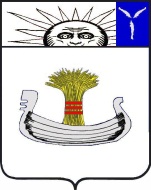 ГЛАВАНАТАЛЬИНСКОГО МУНИЦИПАЛЬНОГО ОБРАЗОВАНИЯБАЛАКОВСКОГО МУНИЦИПАЛЬНОГО РАЙОНАСАРАТОВСКОЙ ОБЛАСТИПОСТАНОВЛЕНИЕОт 14 января 2022 года № 2О проведении собрания (конференции) гражданРуководствуясь Федеральным законом от 06.10.2003г. №131- ФЗ «Об общих принципах организации местного самоуправления в Российской Федерации», Уставом Натальинского муниципального образования, в целях  выявления приоритетных проектов для участия в конкурсном отборе инициативных проектов развития Натальинского муниципального образования, рассмотрев обращение жителей с. Николевка, с. Матвеевка, с. Хлебновка, п. Головановский ПОСТАНОВЛЯЮ:1. Провести собрание (конференцию) граждан  по вопросу выявления приоритетных проектов для участия в конкурсном отборе инициативных проектов развития Натальинского муниципального образования:1.1. 26 января 2022 года в 15.00 по адресу: с. Николевка, ул. Центральная, д.3 (здание Дома культуры с. Николевка);1.2. 26 января 2022 года в 10.00 по адресу: с. Хлебновка, ул. Молодежная, 1 «а»;1.3. 26 января 2022 года в 13.00 по адресу: с. Матвеевка, ул. Кирова, 33б (здание Дома культуры с. Матвеевка);1.4. 26 января 2022 года в 12.00 по адресу: пос. Головановский, ул. Новая, 12 (здание Дома культуры пос. Головановский).2. Организацию проведения  собраний (конференций) поручить:- в с. Николевка  ведущему специалисту сектора по работе с населением администрации Натальинского муниципального образования Шмониной Т.В.;- в с. Хлебновка ведущему специалисту сектора по работе с населением администрации Натальинского муниципального образования Леонкиной Н. В.;- в с. Матвеевка инженеру 1 категории сектора по работе с населением администрации Натальинского муниципального образования Емельяновой И. В.;- в пос. Головановский ведущему специалисту сектора по работе с населением администрации Натальинского муниципального образования Артемовой В. В.3. Артемовой В. В., Емельяновой И. В., Леонкиной Н. В., Шмониной Т.В.  ознакомить жителей с механизмом реализации инициативных проектов. 4. Обнародовать настоящее постановление в специально выделенных местах в соответствии с Положением «О порядке официального обнародования муниципальных правовых актов органов местного самоуправления Натальинского муниципального образования Балаковского муниципального района Саратовской области», утвержденным решением Совета Натальинского муниципального образования №18 от 11 октября 2013 г и разместить на официальном сайте www.натальино.рф.5. Контроль исполнения настоящего возложить на начальника отдела общего обеспечения деятельности администрации Натальинского муниципального образования.Глава Натальинскогомуниципального образования					        А.В. АникеевОбнародование 14.01.2022 г.